Prot. nr. 1090/FL	Roma, 17 febbraio 2012	Ai Presidenti delle Società Sportive affiliate alla FITET	Ai Presidenti dei Comitati Regionali FITET	Ai Presidenti dei Comitati Provinciali FITET	Ai Delegati Regionali e Provinciali FITET	Ai Tecnici Squadre Nazionali Paralimpiche FITeT	Alla Commissione Nazionale Gare FITET	LORO    SEDIOggetto: Campionati Italiani Paralimpici Individuali e a Squadre stagione agonistica 2011/2012.Rettifica pagamento Tassa d’Iscrizione e termine scadenza iscrizione atleti.Con la presente mi preme portare alla Vostra attenzione, che a rettifica di quanto indicato nella Circolare di indizione dei Campionati Italiani Paralimpici Individuali e a Squadre stagione agonistica 2011/2012 datata 14 febbraio 2012 prot. n. 1001/FL, per l’iscrizione degli atleti ai Campionati Italiani Paralimpici Individuali stagione agonistica 2011/2012, non sarà richiesto alcun pagamento della tassa d’iscrizione.Resta inteso, che come indicato dall’art. 1.1.3. del Regolamento dell’Attività Individuale Paralimpica 2011/2012, le iscrizioni dovranno essere effettuate a cura del Comitati Regionali e, pertanto, quest’ultimi potrebbero richiedere alle Società un versamento quale diritto di segreteria.In ultimo, Vi informo che per un mero errore di trascrizione, sulla Circolare di Indizione del 14 febbraio 2012 prot. n. 1001/FL è stato indicato quale termine ultimo per l’effettuazione delle iscrizioni mercoledì 14 marzo 2012 ore 23,59, mentre il termine corretto è stabilito alle ore 23,59 di venerdì 9 marzo 2012.L’occasione mi è gradita per inviare cordiali saluti.	Il Segretario Generale	Giuseppe Marino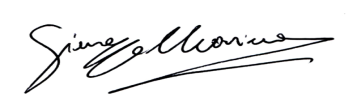 